VAPAUTUS KAUSIMAKSUSTA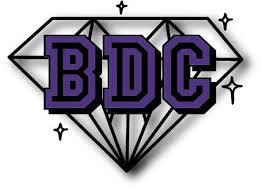 Hakemus syyskaudelle 2020Hakemukset palautetaan seurakoordinaattorille Annika Sarjukselle ja niiden on oltava perillä liitteineen ja allekirjoitettuna osoitteessa Valimontie 21-23C 25, 45100 Kouvola 23.8.2020 mennessä. Myöhästyneitä tai puutteellisia hakemuksia ei käsitellä.Liitteet:Tulotodistus huoltajien ja/tai harrastajan nykyisistä, kaikista tuloista (3 kk palkkatodistus työnantajalta, Kelan tukipäätös tms.)Pyydämme verotodistuksen tarvittaessa.Hyvityksen kausimaksusta voi saada lähtökohtaisesti alle 18-vuotias harrastaja, jonka perhe tarvitsee taloudellista tukea ja jokin seuraavista kriteereistä täyttyy:yksinhuoltajuus, suurperhe, vanhemman sairaus tai vammaisuus, lapsen sairaus tai vammaisuus, pitkäaikaistyöttömyys, pätkätyöt, osa-aikatyö, ylivelkaantuminen, kriisitilanne, hyvin nuoret tai opiskelijavanhemmatTäytä perusteluihin huolellisesti, miksi teidän kuuluisi saada vapautus kausimaksusta. Kausimaksuvapautuksen saajat valitaan hakemusten perusteella.Aika ja paikka			Allekirjoitukset ja nimenselvennökset___________________         ___________________________________________________Harrastajan nimiSyntymäaikaJoukkueJoukkueHuoltajatTalouden kokoHuoltajien työnantajatHuoltajien työnantajatPerustelut kausimaksuvapautuksen myöntämiseksi:                                                                                                                                                                                            …jatkuu kääntöpuolellaPerustelut kausimaksuvapautuksen myöntämiseksi:                                                                                                                                                                                            …jatkuu kääntöpuolella